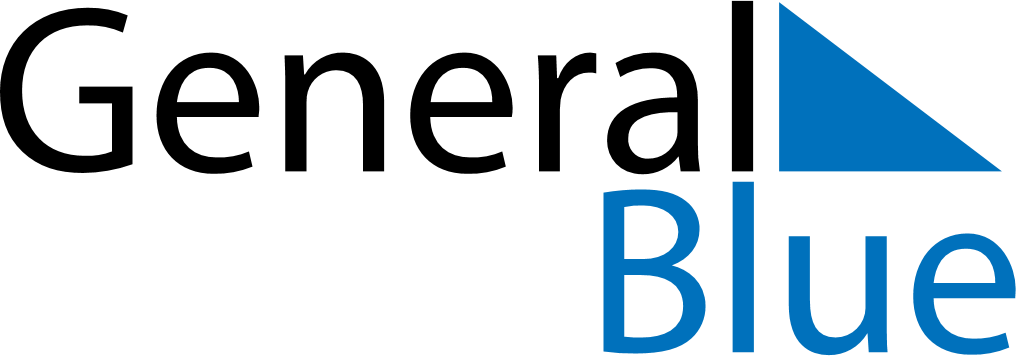 August 2019August 2019August 2019BoliviaBoliviaSUNMONTUEWEDTHUFRISAT123Agrarian Reform Day45678910Independence Day111213141516171819202122232425262728293031